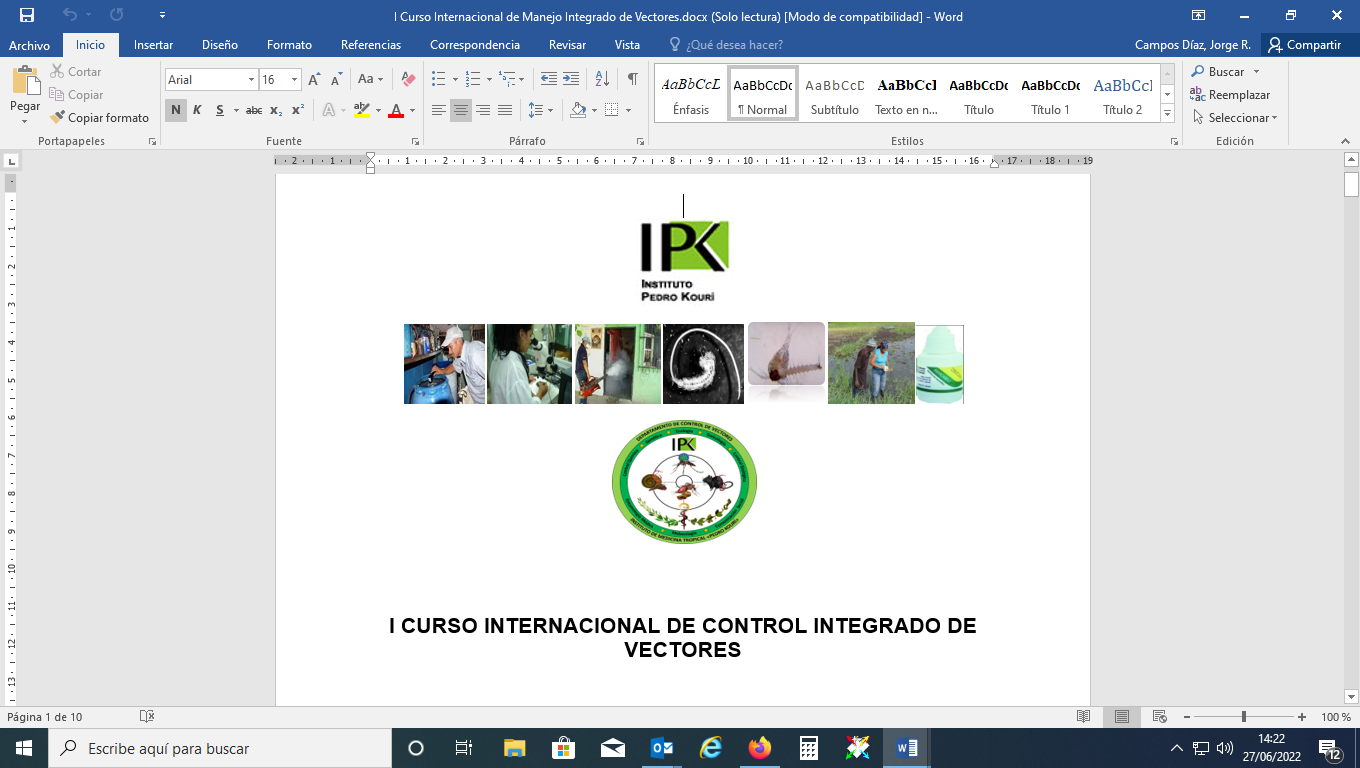 I CURSO INTERNACIONAL DE CONTROL INTEGRADO DE VECTORESLa Habana, Cuba 29 de agosto al 2 de septiembre, 2022Registro / Preliminary Registration Por favor envíe esta información por correo electrónico a: maureen@ipk.sld.cu;  marquetti@ipk.sld.cu; bisset@ipk.sld.cuPlease sent this information by e-mail to:  maureen@ipk.sld.cu;  marquetti@ipk.sld.cu; bisset@ipk.sld.cuApellido / Last Name:Nombres / First Name:Institución /Mailing Address:Ciudad / City:Código postal / Postal Code:País / Country:Teléfono / Phone:E-mail: